LEVEL: TWO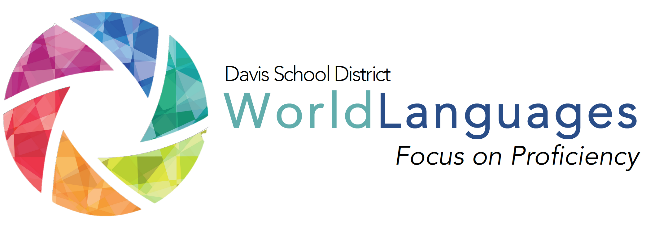 UNIT: 4WEEK: 1LESSON: 3Read the description of a hometown and mark an X in the box of the places that are mentioned.  Level up!  What is the main idea of what is being said?Level up!  What is the main idea?	______________________________________________________________________________________________________________________________________________________Descripción de mi comunidad La localidad donde vivo es San Juan Pueblo Nuevo, en el municipio de Tecámac, Estado de México. Está ubicada entre el barrio de San Lucas Xolox y el barrio de San Sebastián, que ya pertenece a Zumpango. San Juan, desde mi perspectivaes un lugar tranquilo, pequeño y bonito. Tiene una iglesia, canchas de futbol y básquetbol, escuelas, parque de juegos, áreas verdes, negocios comerciales, etc. También cada seis meses se organizan las fiestas del pueblo. La principal fiesta se realiza los días 24 y 25 de junio venerando al santo patrono del pueblo: San Juan Bautista. Para esto llegan juegos mecánicos en la plaza principal, puestos ambulantes, pirotecnia, danzantes, bandas de viento y bailes de pueblo; y la segunda fiesta se realiza en diciembre venerando a la Virgen de Guadalupe. Se festeja el tercer fin de semana del mes, debido a que el pueblo vecino llamado Santa Lucía tiene su fiesta patronal el día 13 de diciembre, un día después del estipulado para venerar a la virgen; así que para que no se junten ambas fiestas patronales en ambos pueblos, en san Juan se festeja una semana después. Para mí esta colonia es muy tranquila, incluso la considero como un buen lugar para vivir. Pero algo que no me gusta mucho son sus habitantes y la actitud de algunos. Claro, casi toda la población resulta ser familia de todos; la mayoría de la gente se conoce y al menos un saludo nunca ha de faltar al encontrarse en la calle; perolo que no me agrada es que conozco mucha gente necia y conflictiva que inventan cosas para quedar bien con los demás. Además existen personas también acostumbradas a reunirse en pandillas para tomar, fumar y drogarse. Estas personas son muy conocidas por su actitud al exponerse a la vista de todos en mal estado. A veces existe mala organización entre las personas elegidas para ayudar a la comunidad como los delegados y su comité. Es por eso que se ocasionan varios conflictos que mantienen inconforme al pueblo en general. A pesar de eso para mí este lugar me gusta; he vivido 19 años en él y no sé si después llegue a cambiar de domicilio, pero por lo mientras disfruto de mi comunidad. Publicado por  Guadalupe Rivero en 21:11DESK STANDARD 2: I can understand (sometimes) the main idea of published materials.DESK STANDARD 2: I can understand (sometimes) the main idea of published materials.DESK STANDARD 2: I can understand (sometimes) the main idea of published materials.DESK STANDARD 2: I can understand (sometimes) the main idea of published materials.DESK STANDARD 2: I can understand (sometimes) the main idea of published materials.DESK STANDARD 2: I can understand (sometimes) the main idea of published materials.Unit Can-Do statement 1: I can understand the main idea and some supporting details in a note or email from a friend about his/her community.Unit Can-Do statement 1: I can understand the main idea and some supporting details in a note or email from a friend about his/her community.Unit Can-Do statement 1: I can understand the main idea and some supporting details in a note or email from a friend about his/her community.Unit Can-Do statement 1: I can understand the main idea and some supporting details in a note or email from a friend about his/her community.Unit Can-Do statement 1: I can understand the main idea and some supporting details in a note or email from a friend about his/her community.Unit Can-Do statement 1: I can understand the main idea and some supporting details in a note or email from a friend about his/her community.What will students be able to do?What will students be able to do?What will students need to know?What will students need to know?How will students demonstrate what they can do with what they know?“Daily” Learning Targets“Daily” Learning TargetsLanguage ChunksOther VocabularyCheck for Understanding or Mini Performance AssessmentRead and understand a note about someone’s hometown.Read and understand a note about someone’s hometown.basic places in a townlocal geographycultural events, e.g.parade carnivalfireworksrodeomarketStudents will read a description of someone talking about their hometown and recognize the places they hear and maybe the main idea of what they’re saying about their hometown.INPUT:Interpretive reading/listening“I Do”Describe the input activity the teacher will do to input the language chunks, vocabulary, and model what students will be able to do by the end of the lesson. Describe the input activity the teacher will do to input the language chunks, vocabulary, and model what students will be able to do by the end of the lesson. Describe the input activity the teacher will do to input the language chunks, vocabulary, and model what students will be able to do by the end of the lesson. Describe the input activity the teacher will do to input the language chunks, vocabulary, and model what students will be able to do by the end of the lesson. INPUT:Interpretive reading/listening“I Do”Review what you learned yesterday, either with the pictures on the board or screen from yesterday, or games reviewing your flash cards or both.  Focus on the words that students struggled with the day before.  Read a text together about someone’s hometown in the target language.  Discuss it.  Teach new words that you think are important, especially if they will be included in the assessment.  Ask students questions about their hometown.  What is the main idea.Spanish: http://lasdrogasenlashuertas.blogspot.com/Review what you learned yesterday, either with the pictures on the board or screen from yesterday, or games reviewing your flash cards or both.  Focus on the words that students struggled with the day before.  Read a text together about someone’s hometown in the target language.  Discuss it.  Teach new words that you think are important, especially if they will be included in the assessment.  Ask students questions about their hometown.  What is the main idea.Spanish: http://lasdrogasenlashuertas.blogspot.com/Review what you learned yesterday, either with the pictures on the board or screen from yesterday, or games reviewing your flash cards or both.  Focus on the words that students struggled with the day before.  Read a text together about someone’s hometown in the target language.  Discuss it.  Teach new words that you think are important, especially if they will be included in the assessment.  Ask students questions about their hometown.  What is the main idea.Spanish: http://lasdrogasenlashuertas.blogspot.com/Review what you learned yesterday, either with the pictures on the board or screen from yesterday, or games reviewing your flash cards or both.  Focus on the words that students struggled with the day before.  Read a text together about someone’s hometown in the target language.  Discuss it.  Teach new words that you think are important, especially if they will be included in the assessment.  Ask students questions about their hometown.  What is the main idea.Spanish: http://lasdrogasenlashuertas.blogspot.com/PROCESSING:Interpretive reading/listening“We do”Describe the processing activity students will do together, with gradual release of responsibility on the part of the teacher.  Describe the processing activity students will do together, with gradual release of responsibility on the part of the teacher.  Describe the processing activity students will do together, with gradual release of responsibility on the part of the teacher.  Describe the processing activity students will do together, with gradual release of responsibility on the part of the teacher.  PROCESSING:Interpretive reading/listening“We do”Have students read a text about someone’s hometown and talk about it.  What places are in the community?  What is the main idea?Spanish: https://www.scribd.com/doc/42489983/DESCRIPCION-DEL-CONTEXTO-DE-MI-COMUNIDADHave students read a text about someone’s hometown and talk about it.  What places are in the community?  What is the main idea?Spanish: https://www.scribd.com/doc/42489983/DESCRIPCION-DEL-CONTEXTO-DE-MI-COMUNIDADHave students read a text about someone’s hometown and talk about it.  What places are in the community?  What is the main idea?Spanish: https://www.scribd.com/doc/42489983/DESCRIPCION-DEL-CONTEXTO-DE-MI-COMUNIDADHave students read a text about someone’s hometown and talk about it.  What places are in the community?  What is the main idea?Spanish: https://www.scribd.com/doc/42489983/DESCRIPCION-DEL-CONTEXTO-DE-MI-COMUNIDADOUTPUT:Interpersonal or Presentational “you do” Describe what students will do on their own to demonstrate their ability to accomplish the daily learning targets.Describe what students will do on their own to demonstrate their ability to accomplish the daily learning targets.Describe what students will do on their own to demonstrate their ability to accomplish the daily learning targets.Describe what students will do on their own to demonstrate their ability to accomplish the daily learning targets.OUTPUT:Interpersonal or Presentational “you do” Have students read about someone describing their hometown.  Have them mark an X next to the places in the city that are mentioned.  Level up!  What Is the main idea of what they are saying?  There is a Spanish note below that you could use for the assessment.Have students read about someone describing their hometown.  Have them mark an X next to the places in the city that are mentioned.  Level up!  What Is the main idea of what they are saying?  There is a Spanish note below that you could use for the assessment.Have students read about someone describing their hometown.  Have them mark an X next to the places in the city that are mentioned.  Level up!  What Is the main idea of what they are saying?  There is a Spanish note below that you could use for the assessment.Have students read about someone describing their hometown.  Have them mark an X next to the places in the city that are mentioned.  Level up!  What Is the main idea of what they are saying?  There is a Spanish note below that you could use for the assessment.FORMATIVE PERFORMANCE ASSESSMENTTeacher will take note of what words students understood and didn’t, and reinforce the ones they didn’t tomorrow.FORMATIVE PERFORMANCE ASSESSMENTTeacher will take note of what words students understood and didn’t, and reinforce the ones they didn’t tomorrow.FORMATIVE PERFORMANCE ASSESSMENTTeacher will take note of what words students understood and didn’t, and reinforce the ones they didn’t tomorrow.FORMATIVE PERFORMANCE ASSESSMENTTeacher will take note of what words students understood and didn’t, and reinforce the ones they didn’t tomorrow.FORMATIVE PERFORMANCE ASSESSMENTTeacher will take note of what words students understood and didn’t, and reinforce the ones they didn’t tomorrow.FORMATIVE PERFORMANCE ASSESSMENTTeacher will take note of what words students understood and didn’t, and reinforce the ones they didn’t tomorrow.BANKSTORESCHOOLTHEATERMUSEUMCINEMASWIMMING POOLMENTIONED